Время на установление дисциплины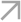 ПроблемаУченики входят в класс, долго усаживаются, потом долго не могу понять задание, переговариваются между собой, затем кто-то начинает отвлекать всех остальных… В итоге учитель старается наладить рабочий настрой — и время урока утекает как вода сквозь пальцы. При этом мастерство учителя во многом заключается в том, чтобы максимально качественно использовать время урока.Возможные решения проблемыВажно проанализировать, когда учитель теряет контроль над происходящим в классе. Когда приходится успокаивать учеников? Как учитель это делает? Сколько времени на это уходит? Как ученики реагируют на замечания учителя?Вероятно, нет универсальных принципов установления рабочей атмосферы в классе, так как это очень ситуационная задача. Важно, скорее, показать проблемные точки учителя. Стоит отметить, что в школах довольно существенно различается понимание дисциплины. Где-то дисциплина понимается довольно однозначно, как абсолютный порядок: все сидят ровно, не отвлекаются, смотрят на учителя. В других школах приемлема некоторая степень беспорядка: можно перемещаться по классу, переговариваться между собой, отвлекаться, если это соответствует задаче урока. А как в вашей школе? Важно следить именно за ситуациями, когда нарушается рабочая атмосфера, то есть учитель теряет контроль над происходящим и вынужден его восстанавливать.В случае решения этой проблемы обязательных параметров наблюдения два:ситуация нарушения рабочего настроения;время на восстановления дисциплины.Дополнительно представляют интерес и такие вопросы:как учитель справляется с ситуацией?как ученики реагируют на действия педагога?Листы для наблюденияПри подведении итогов наблюдения хорошо было бы продумать, какие методы установления рабочего настроя были бы приемлемы в данном учебном классе.